Medienkommentar 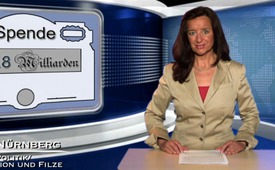 Wie gemeinnützig ist die 2.8 Milliarden Spende des Warren Buffet?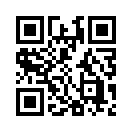 Der US-amerikanische Milliardär Investor Warren Buffet gilt als der drittreichste Mensch der Welt. Sein Vermögen wird auf 66 Milliarden US-Dollar...Der US-amerikanische Milliardär Investor Warren Buffet gilt als der drittreichste Mensch der Welt. Sein Vermögen wird auf 66 Milliarden US-Dollar geschätzt. Nun spendet Warren Buffet  2,8 Milliarden US-Dollar an gemeinnützige Stiftungen. Diese Nachricht wurde heute weltweit über die Hauptmedien verkündet. Wir von Klagemauer TV wollten wissen, wie diese Nachricht beim Volk angekommen ist und vor allem, was man sich so unter einer 2.8 Milliarden Spende für gemeinnützige Zwecke vorstellt. Am besten führen Sie, geschätzte Zuschauer, heute Abend einmal selber diese kleine Umfrage in Ihrem persönlichen Familien- oder Freundeskreis durch. Befragen Sie dazu gerne auch Kinder. Und in etwa so werden die Antworten dann überall ausfallen: Kla.TV hat dazu Kinder im Alter von 10-17 Jahren befragt:

Frage 1: Was sagt Ihr dazu, dass der drittreichste Mann der Welt $ 2.8 Milliarden für gemeinnützige Zwecke gespendet hat?
Antwort: »Was ist gemeinnützig?« Nachdem wir diese Frage geklärt hatten: »Ja, ganz super… das muss ja ein extrem guter Mensch sein.«
Frage 2: Wie viele Nullen hat 1 Milliarde?
Antwort: Neun? Richtig. 1 Milliarde $ sind also 1000 ×  1‘000‘000 $.

Frage 3: Nun hat der drittreichste Mensch der Welt $ 66 Milliarden Privatvermögen. Wie kann ein einzelner Mensch zu so viel Geld kommen?
Antwort: »Keine Ahnung, mit ehrlicher Arbeit jedenfalls ganz sicher nicht, denn eine so große Leistung kann doch kein Mensch auf der Welt jemals erbringen.« (So die Antwort einer 17 jährigen Lehrtochter.)
Frage 4: Was stellst du dir genau darunter vor, wenn du hörst, dass ein Mensch 2.8 Milliarden Dollar an gemeinnützige Stiftungen spendet. Was muss da ganz praktisch geschehen?
Antwort: »Ich hörte gerade kürzlich, dass fast 3 Milliarden Menschen mit nur gerade zwei Dollar pro Tag auskommen müssen, und dass jede Woche über 200‘000 Kinder qualvoll verhungern. Ich würde darum sagen, dass jetzt sehr viele Kinder endlich einmal genug zu essen bekommen, oder dass man mit dem Geld z.B. große Wasseranlagen baut und Maschinen einkauft und so; einfach dass es ihnen halt irgendwie besser geht.«

Frage 4: Nun geht aber der größte Teil dieser $ 2.8 Milliarden Spende an die Stiftung von Microsoft Gründer Bill Gates, und zwar nicht in Form von Bargeld, sondern in Form von Aktien von Baphets Investments-Holding Gesellschaft. Was sagst du dazu?
Antwort: »Da komm ich nicht mehr mit. Was ist eine Holding Gesellschaft?«
Das ist eine Gesellschaft, die selber keine Waren produziert, die aber Aktien anderer Gesellschaften besitzt und diese dadurch beeinflusst oder beherrscht.
Antwort: »Jetzt komm ich noch weniger mit: Was sind Aktien? Kann man das essen oder so? «

Ja, verehrte Zuschauer, in etwa so wird dann wohl auch Ihre Befragung enden. Aber auch für all diejenigen unter uns,  die wissen, was eine Holdinggesellschaft oder was Aktien sind, dürfte eines klar sein: Diese 2,8 Milliarden US-Dollar Spende wird nicht in Form von Nahrungsmitteln oder Wasser an sterbende Menschen, sondern in Form von Aktien an andere superreiche Milliardäre übergehen – dies natürlich steuerfrei, wie immer.
Da das meiste dieser 2,8 Milliarden Dollar dem Milliardär Bill Gates gespendet wird, erinnern wir daran, was dieser Mann genau unterstützt. In den Medien wird uns erzählt, dass er sich für Erziehung und Gesundheit einsetze, sowie gegen Armut. Auch hier könnte man wieder denken, dies entspreche doch genau dem Anliegen der befragten Kinder, doch gemäß Markus Lanz weit gefehlt: Bill Gates sprach nämlich am 14. Juli 2011 in einer Sendung mit Markus Lanz über die Art und Weise der Bevölkerungsreduktion. Mit dieser Sendung ist ein Sturm der Entrüstung gegen Bill Gates ausgebrochen. Denn in den Augen zahlloser Zuschauer ist der jüdische Worttäter zum superreichen Eugeniker abgesunken. Eugeniker sind Menschen, die Programme zur Reduktion der Menschheit gutheißen und sogar finanzieren. Hier ein Zitat von Bill Gates in jener Sendung mit Markus Lanz über die Art und Weise der Bevölkerungsreduktion: »Es ist an sich gegen den gesunden Menschenverstand, dass sich, wenn man impft, die Bevölkerungsstärke ganz erheblich verringert. Das war 2001, da habe ich diese Erfahrung gemacht, und dann haben wir im großen Stil im Gesundheitswesen vor allem Impfstoffe gefördert.« Zitat Ende. 
Bill Gates unterstützt also Organisationen, die die Bevölkerungsreduktion vorantreiben. 
Aber auch 4 kleinere Stiftungen sollen Anteil an dem 2,8 Milliarden Dollar-Aktiengeschenk von Warren Buffet erhalten. Da diese vier weiteren kleinen Stiftungen nicht mit Namen genannt wurden, gibt es natürlich einigen Raum für Spekulationen. Eins dürfte allerdings ziemlich sicher sein: Der drittreichste Mann der Welt, Warren Baffet, verkehrt allem voran mit Milliardärs-Freunden wie Rockefellers, Rotschilds, WHO-Unternehmern und dergleichen; kurzum alles Menschen und Organisationen, die die Bevölkerungsreduktion, bis hin zur heimlichen Sterilisation und Zwangsimpfung vorantreiben. Ein Beispiel dafür ist Planned Parenthood, der deutsche Zweig davon heißt Pro Familia, eine Organisation, die für Abtreibung, Verhütung und Sterilisation eintritt. Margaret Sanger, die Gründerin von Planned Parenthood, so legte es Oliver Janich überzeugend aus ihren Werken dar, war eine Eugenikerin, die sogar für Zwangssterilisation eintrat. In einem ihrer Bücher bezeichnete sie bestimmte Völkergruppen als »menschliches Unkraut«, Idioten, die es nicht verdienten, Kinder zu haben. 

Die Erfahrung lehrt zunehmend, verehrte Zuschauer, dass man allem voran wohltätige Berichte aus den Mainstream Medien prüfend hinterfragen muss. Wie im vorliegenden Beispiel muss nicht alles auch wirklich wohltätig sein, nur weil es mit Spenden für so genannt gemeinnützige Stiftungen finanziert wurde. Indem Sie diese Sendung weiterreichen, helfen Sie den Menschen, wieder selbstständig denken und unterscheiden zu lernen. Für weitere sachdienliche Hinweise danken wir Ihnen.von is.Quellen:Buch von Oliver Janich: „Das Kapitalismus-Komplott“, Seite 274 ff.
https://www.youtube.com/watch?v=rBMO1kE5s6E
http://infowars.wordpress.com/category/eugenik/population-control-bevolkerungsreduktion/
http://vactruth.com/2013/01/25/paralyzed-symptoms-in-head/
http://info.kopp-verlag.de/medizin-und-gesundheit/gesundes-leben/ethan-a-huff/mehr-als-5-afrikanische-kinder-nach-von-bill-gates-gefoerderter-meningitis-impfung-gelaehmt.html
https://www.youtube.com/watch?v=MVb8xe00ru0
Buch von William Engdahl:“Saat der Zerstörung“, S.36Das könnte Sie auch interessieren:#Eugenik - www.kla.tv/Eugenik

#Medienkommentar - www.kla.tv/MedienkommentareKla.TV – Die anderen Nachrichten ... frei – unabhängig – unzensiert ...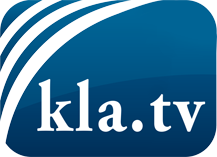 was die Medien nicht verschweigen sollten ...wenig Gehörtes vom Volk, für das Volk ...tägliche News ab 19:45 Uhr auf www.kla.tvDranbleiben lohnt sich!Kostenloses Abonnement mit wöchentlichen News per E-Mail erhalten Sie unter: www.kla.tv/aboSicherheitshinweis:Gegenstimmen werden leider immer weiter zensiert und unterdrückt. Solange wir nicht gemäß den Interessen und Ideologien der Systempresse berichten, müssen wir jederzeit damit rechnen, dass Vorwände gesucht werden, um Kla.TV zu sperren oder zu schaden.Vernetzen Sie sich darum heute noch internetunabhängig!
Klicken Sie hier: www.kla.tv/vernetzungLizenz:    Creative Commons-Lizenz mit Namensnennung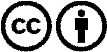 Verbreitung und Wiederaufbereitung ist mit Namensnennung erwünscht! Das Material darf jedoch nicht aus dem Kontext gerissen präsentiert werden. Mit öffentlichen Geldern (GEZ, Serafe, GIS, ...) finanzierte Institutionen ist die Verwendung ohne Rückfrage untersagt. Verstöße können strafrechtlich verfolgt werden.